
Board of Trustees
 Monday, July 24, 2023 – 5 p.m.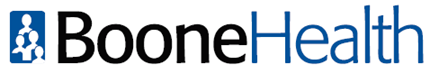 Boone Health Conference Room C
1600 East Broadway
Columbia, MO 65201NEXT MEETING:  August 28, 2023Agenda ItemPresenterActionCall to Order Board of TrusteesDr. Jerry KennettMotion: Call to OrderApproval of AgendaDr. Jerry KennettMotion:  Approval of AgendaApproval of Consent Agenda ItemsPrior Month’s Board of Trustee Minutes (June 26)June 2023 Trustee Financial ReportStroke | STEMI Inspection Report Dr. Jerry KennettMotion:  Approval of Consent Agenda ItemsMissouri Eye Consultant LeaseDr. Jerry KennettInformation OnlyAdjournment of Board of Trustees MeetingDr. Jerry KennettMotion: Adjournment